Gelieve ook de achterzijde van dit formulier in te vullen en te ondertekenen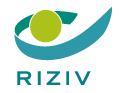 Aanvraag tot inschrijvingals diëtist bij het RIZIVInschrijvingsvoorwaarden:U bent erkend als diëtist door de bevoegde GemeenschapU hebt een visum gekregen van de FOD Volksgezondheid U houdt zich aan de reglementaire voorwaarden om diëtetiekverstrekkingen te attesteren en u respecteert de honoraria vastgelegd voor deze verstrekkingen (*)(*) Hoofdstuk I, afdelingen A en Abis van de bijlage bij het KB van 10/01/1991 tot vaststelling van de nomenclatuur van de revalidatieverstrekkingenUw gegevens:Uw gegevens:Uw naam:Uw voornaam:Uw rijksregisternummer:(Dit nummer vindt u op de achterkant van uw identiteitskaart. Bent u niet ingeschreven in het rijksregister? Vermeld dan uw Bis-nummer)Uw visumnummer:(Dit nummer vindt u op het visum dat u van de FOD Volksgezondheid gekregen heeft)Uw e-mail:(Mailadres waarop we u mogen contacteren)Uw contactadres:(Postadres waarop we u mogen contacteren: adres in België + in voorkomend geval de naam van de inrichting als u in een inrichting werkt en deze inrichting aanduidt als contactadres)Straat, nr., bus: 	Postcode, gemeente: 	Naam inrichting: 	Uw hoofdwerkadres:(Adres waar u uw hoofdactiviteit als diëtist verricht + in voorkomend geval de naam van de inrichting als u in een inrichting werkt) Straat, nr., bus: 	Postcode, gemeente: 	Naam inrichting: 	Bent u geslaagd in een aanvullende opleiding van diabeteseducator?Uw verklaring:Door deze aanvraag tot inschrijving te ondertekenen, verklaart u dat de ingevulde gegevens correct zijn en dat u voldoet aan de in punt I. opgesomde inschrijvingsvoorwaarden.Datum:Handtekening:(Uit te printen en te handtekenen of digitaal te ondertekenen. In dit laatste geval converteert u dit document naar PDF nadat u alle gegevens correct hebt ingevuld, kiest u vervolgens voor Gereedschappen > Certificaten > Digitaal ondertekenen en plaatst u d.m.v. uw pincode hierboven uw elektronische handtekening).Hoe opsturen?Hoe opsturen?Bij voorkeur via e-mail (ingescand document):OfVia de post:dietnl@riziv-inami.fgov.be  RIZIV, Dienst voor geneeskundige verzorgingTeam diëtistenGalileelaan 5/011210  BRUSSEL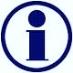 Meer info over de uitoefening van uw beroep (de nomenclatuur van de revalidatieverstrekkingen, de honoraria en de bedragen van de verzekeringstegemoetkoming, het bestellen van getuigschriften, de zorgtrajecten, …) vindt u op onze website www.riziv.be >  Professionals  >  Diëtisten